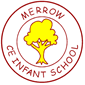 Person SpecificationMerrow CE Infant School is committed to safeguarding and promoting the welfare of children and expects all staff to share this commitment.RoleYear 2 Class TeacherYear 2 Class TeacherCriteriaEssentialDesirableQualificationsQualified teacher statusDegree or equivalentB.Ed or PGCEEvidence of continuous professional developmentExperienceExperience of teaching across the primary age rangeExperience of managing and organising an effective learning environmentExperience of planning, teaching and evaluating within a primary school settingKnowledge & UnderstandingDemonstrate an understanding of the Primary curriculumEffective monitoring, assessment, recording and reporting of children’s progressThe theory and practice of providing effectively for the individual needs of all childrenExperience of delivering a skills-base, creative curriculum.Confident use of ICTSkillsCreate a happy, challenging and effective learning environmentProvide quality provision to meet the needs of children at different stages in their developmentCommitment to professional developmentA strong team memberThe ability to develop positive relationships with children, parents, colleagues and other adultsCommunicate effectively to a variety of audiencesPlan, prioritise and evaluate the development of an area of the curriculum as part of the school improvement cyclePersonal CharacteristicsEnthusiastic and committedApproachable and empatheticOrganised and resourcefulHave a positive outlook